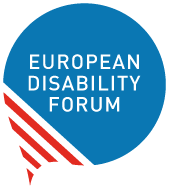 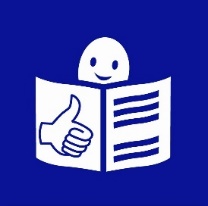 Climate JusticeEasy to Read translation by Naomi MabitaChecked by Building BridgesImages: Photosymbols.com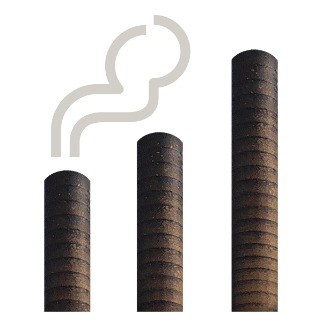 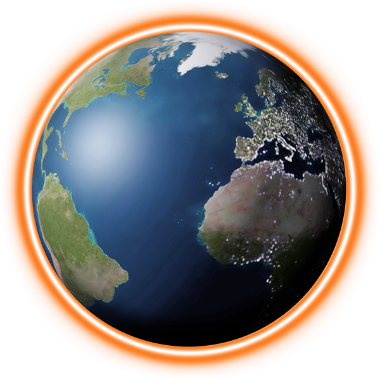 Climate change is how the temperature of the earth is rising
because of things like pollution. It is causing extreme weather.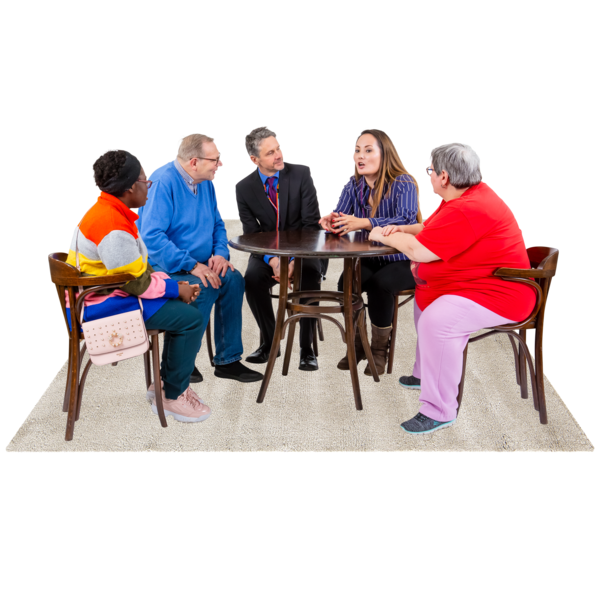 Climate justice is when people come together to try
to find solutions to climate change.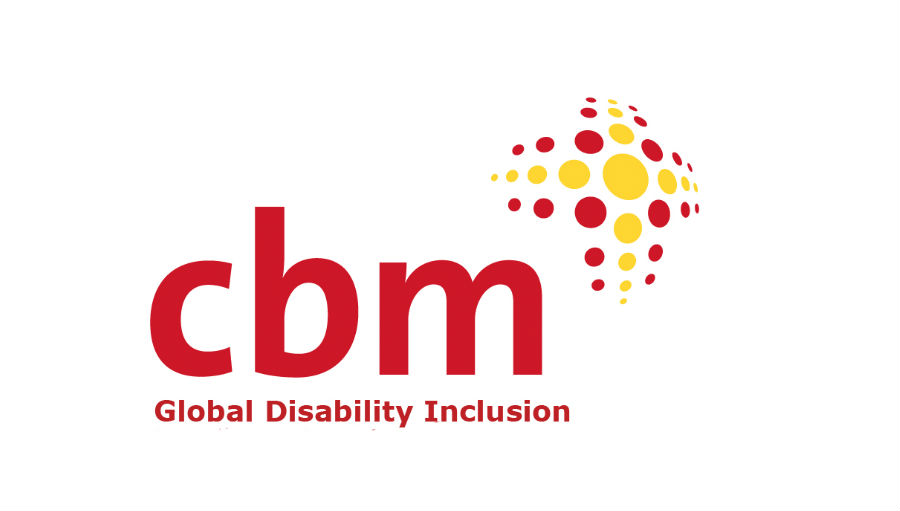 EDF and CBM Global made a video on inclusive climate justice.In the video
people from many countries talk about: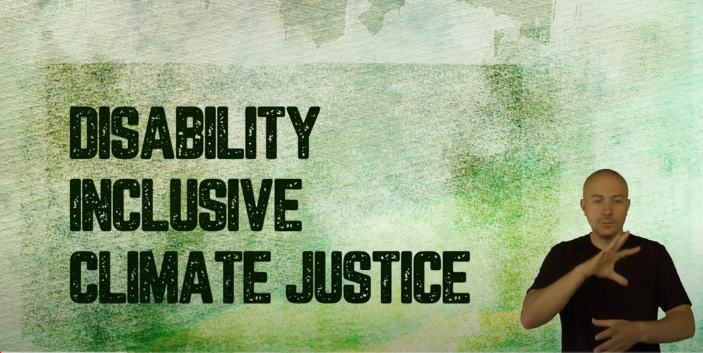 How climate change affects people with disabilitiesHow people with disabilities can help find solutions to climate change.Watch the video here: https://bit.ly/disclimatejustice